REQUERIMENTO Requer informações do Departamento de Estradas e Rodagem (DER) acerca da construção de viaduto próximo ao Km 142 da Rodovia SP 304 – Luiz de Queiroz.Senhor Presidente,Senhores Vereadores, CONSIDERANDO que, se encontra em andamento a construção de um viaduto nas proximidades do Km 142 da Rodovia SP 304 – Luiz de Queiroz;CONSIDERANDO que no local, mais precisamente na altura das instalações da empresa Romi, no Km 141, já existe viaduto pronto; CONSIDERANDO a necessidade urgente de construções, na Rodovia SP 304, de viadutos e pontes em locais onde a circulação de pessoas e veículos é intensa; CONSIDERANDO que a região do Km 136 da SP 304, há muito tempo reclama por intervenções dos órgãos do Estado de São Paulo, uma vez que conta com um fluxo de pessoas de mais de 30 mil habitantes;CONSIDERANDO que a construção do viaduto nas proximidades do Km 142 apenas beneficiará algumas poucas empresas ;REQUEIRO que, nos termos do Art. 107, Inciso VIII, do Regimento Interno da Câmara Municipal, seja encaminhado ofício ao Ilustríssimo Senhor Superintendente do DER, Clodoaldo Pelissioni, para que o mesmo informe a esta Casa de Leis o seguinte:                        01– Quais os critérios que o DER utilizou para a escolha de construção do viaduto nas proximidades do Km 142 da SP 304?                       02– Quais os benefícios para o trânsito que serão gerados pela construção do mencionado viaduto?                    03– O viaduto existente no Km 141 da SP 304 não é suficiente para a melhora do trânsito na região, sendo necessário novo viaduto em local tão próximo?                    04– Qual o custo, para o Estado, da construção do viaduto?                     05– Existe alguma previsão do DER no sentido de viabilizar a construção de viaduto ou ponte nas proximidades do Km 136 da SP 304?Plenário “Dr. Tancredo Neves”, em 20 de Maio de 2.013.DUCIMAR DE JESUS CARDOSO“Kadu Garçom”- Vereador -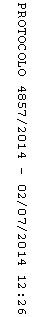 